FORMULAIRE D’EVALUATION des projets financés au titre de l’action sociale retraite de la CARSAT Alsace-MoselleAPPEL A CANDIDATURES 2019 : « Maintenir et enrichir le lien social des retraités »PRESENTATION Intitulé du projet : Date de démarrage du projet : Date de clôture du projet : EVALUATION DU PROJETRappel des axes :Axe 1 : Lien intergénérationnelAxe 2 : Solidarité de proximitéAxe 3 : Promotion du bénévolatAxe 4 : Séjours collectifs ‘séniors en vacances’ en partenariat avec l’ANCV Axe 5 : Soutien aux aidants retraitésDescriptif du projet réalisé par axe(s) et par action(s)Analyse et résultats des indicateurs d'évaluation par axe(s) et par action(s)Population bénéficiaire de l’actionNombre de séniors touchés par action : Nombre total de retraités âgés de 55 ans et plus, non dépendantes (GIR 5-6) et vivant à domicile touchés : Merci de détailler la spécificité du public retraité touché :* Mettre une croix dans la rubrique concernéeNiveau d’intervention géographique du projetRégional		Départemental 	 Intercommunal 	Communal 		Quartier Préciser le(s) canton(s) et la/les commune(s) d'intervention : Communication utiliséeCalendrier par axe(s) et par actions(s)Partenaires (hors financeurs)Atteintes des objectifs par axe(s) et par action(s)Budget effectivement réalisé par actionImportant : merci de bien vouloir faire un budget par type d’actions différentes.Chaque budget doit-être équilibré (total des charges = total des produits).ACTION 1 Intitulé : ACTION 2 Intitulé : ACTION 3 Intitulé : Date : Le représentant légal de la structureL’évaluation complète du projet doit être adressée à la CARSAT Alsace-Moselle par courrieldès que les actions sont réalisées et au plus tard dans la limite du délai fixé par la convention à : polepretsetsubventions@carsat-am.frEn cas de difficulté d’envoi par courriel, vous pouvez envoyer votre dossier complet à l’adresse suivante :  CARSAT ALSACE MOSELLEDirection de l’Action Sociale et de la SantéPôle Prêts et Subventions36, rue du Doubs67011 STRASBOURG cedex 1IDENTIFICATION DE LA STRUCTUREIDENTIFICATION DE LA STRUCTUREIDENTIFICATION DE LA STRUCTURENom et sigle :Coordonnées du siège socialAdresse : Adresse : Coordonnées du siège socialCode postal : Commune : Coordonnées du siège socialTéléphone : Fax : N° de l’axeIntitulé de l’actionDescriptif de l’actionN° de l’axeIntitulé de l’actionRappel des indicateurs QUANTITATIFSAnalyses et résultatsN° de l’axeIntitulé de l’actionRappel des indicateurs QUALITATIFSAnalyses et résultatsN° de l’axeIntitulé de l’actionNombre de séniors touchésPopulation réellement touchéePopulation réellement touchéeSpécificité *NombrePersonnes retraitées en situation de fragilité économique et socialeJeunes retraités : depuis moins de 2 ansPersonnes âgées de 55 ans et plus vivant en foyers de travailleurs migrants ou en résidences sociales Retraités en position d’aidant familialAutre, à préciser : Type de supportObjectifMoment de diffusionMode de diffusionEx : article de presseAnnonce de l'atelier15 jours avant le démarragePresse localeN° de l’axeIntitulé de l’actionAvez-vous respecté le calendrier prévisionnel ?Oui/NonSi non, pourquoiPartenariat prévu et rôle dans l’actionPartenariat réel et rôle dans l’actionN° de l’axeIntitulé de l’actionRappel des objectifs fixésMoyens mis en œuvreActions réellement réalisées - résultatPoints forts du projet : Difficultés et limites rencontrées : Quels sont les résultats non attendus constatés ? Envisagez-vous de donner une suite au projet ? CHARGESMONTANTPRODUITSMONTANTCharges spécifiques à l'actionAutofinancementAchatsPrestations de servicesParticipation des usagersMatières et fournituresSubventions demandéesServices ExtérieursARSLocationsMinistère : EntretienRégion : AssurancesDépartement :  Commune : Autres services extérieursHonorairesOrganismes sociauxPublicitéAssurance MaladieCPAMDéplacements, missionsCARSAT Alsace-MoselleAutres CarsatMSACharges de personnelRSISalaires et chargesAutre : Caisses complémentaires (A préciser) : Frais générauxCNASEA (emplois aidés)Autres charges (A préciser) Autres recettes attenduesDonsCotisations des adhérentsRessources indirectes affectéesCoût total du projetTotal des recettesMise à disposition de personnel (à titre indicatif)Mise à disposition de personnel(à titre indicatif)Dons en nature(à titre indicatif)Dons en nature(à titre indicatif)Prestations en nature (locaux, matériel…à titre indicatif)Prestations en nature (locaux, matériel…à titre indicatif)Bénévolat (à titre indicatif)Bénévolat (à titre indicatif)TOTALTOTALCHARGESMONTANTPRODUITSMONTANTCharges spécifiques à l'actionAutofinancementAchatsPrestations de servicesParticipation des usagersMatières et fournituresSubventions demandéesServices ExtérieursARSLocationsMinistère : EntretienRégion : AssurancesDépartement :  Commune : Autres services extérieursHonorairesOrganismes sociauxPublicitéAssurance MaladieCPAMDéplacements, missionsCARSAT Alsace-MoselleAutres CarsatMSACharges de personnelRSISalaires et chargesAutre : Caisses complémentaires (A préciser) : Frais générauxCNASEA (emplois aidés)Autres charges (A préciser) Autres recettes attenduesDonsCotisations des adhérentsRessources indirectes affectéesCoût total du projetTotal des recettesMise à disposition de personnel (à titre indicatif)Mise à disposition de personnel(à titre indicatif)Dons en nature(à titre indicatif)Dons en nature(à titre indicatif)Prestations en nature (locaux, matériel…à titre indicatif)Prestations en nature (locaux, matériel…à titre indicatif)Bénévolat (à titre indicatif)Bénévolat (à titre indicatif)TOTALTOTALCHARGESMONTANTPRODUITSMONTANTCharges spécifiques à l'actionAutofinancementAchatsPrestations de servicesParticipation des usagersMatières et fournituresSubventions demandéesServices ExtérieursARSLocationsMinistère : EntretienRégion : AssurancesDépartement :  Commune : Autres services extérieursHonorairesOrganismes sociauxPublicitéAssurance MaladieCPAMDéplacements, missionsCARSAT Alsace-MoselleAutres CarsatMSACharges de personnelRSISalaires et chargesAutre : Caisses complémentaires (A préciser) : Frais générauxCNASEA (emplois aidés)Autres charges (A préciser) Autres recettes attenduesDonsCotisations des adhérentsRessources indirectes affectéesCoût total du projetTotal des recettesMise à disposition de personnel (à titre indicatif)Mise à disposition de personnel(à titre indicatif)Dons en nature(à titre indicatif)Dons en nature(à titre indicatif)Prestations en nature (locaux, matériel…à titre indicatif)Prestations en nature (locaux, matériel…à titre indicatif)Bénévolat (à titre indicatif)Bénévolat (à titre indicatif)TOTALTOTAL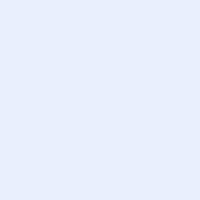 